Text on the hardcoverCHARLES UNIVERSITYFACULTY OF HUMANITIES(add the second University if you study in Cotutelle mode)Doctoral thesis2017                                                                                  Mgr. John Walk [The year when the work will be defended]                    [Name and Surname of existing titles] Inside title pageCharles University Faculty of humanities Applied Ethics[Field of study]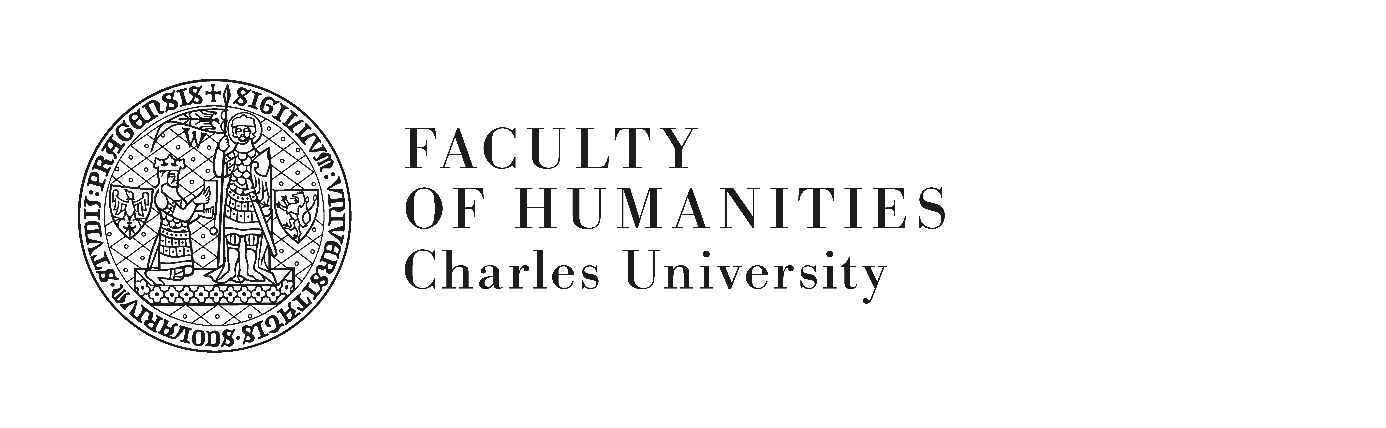 Ethics of Clinical Research
  Informed consent in the clinical trial [Title of the thesis]Doctoral thesisMgr. John Walk [Name and Surname of existing titles]Supervisor: prof. PhDr. RNDr. Helena Haškovcová, CSc. [Name of the supervisor including academic titles]2017 [The year when the work will be defended]                    (add the second University if you study in Cotutelle mode) Mandatory formal declaration.Declaration Hereby I declare that I have written this doctoral thesis by myself, using solely the references and data cited and presented in this thesis. I declare that I have not been awarded other degree or diploma for thesis or its substantial part. I give approval to make this thesis accessible by Charles University libraries and the electronic Thesis Repository of Charles University, to be utilized for study purposes in accordance with the copyrights. Acknowledgments - optionalAcknowledgments[Insert your own text of acknowledgments and align it to the bottom of the page]Abstract:Keywords:Content: Prague, [the date of declaration]:John Walk [author's name + signature]